INCLUSIVE DESIGN RESEARCH CENTRECHILD SAFEGUARDING POLICY AND PROCEDURESIntroduction	3Content Advisory	3About The Inclusive Design Research Centre	3About OCAD University	3About This Policy	4Principles	4Definitions and Terms	5Child Safeguarding	5Harm	5Child	5Scope	5Prevention	6Risk assessment and mitigation	6Staff recruitment, selection and training	6Code of Conduct	6Safe program design	7Communication guidelines	7Use of images and children’s information	7Use of social media, email and other online contact with children	8Responsibilities	8Partners	8Reporting and responding to concerns	8Monitoring and review	9Appendix A: Definitions of Harm and Abuse	10Appendix B: Child Safeguarding Code of Conduct	12Acceptable Conduct	12Unacceptable Conduct	12Appendix C: Child Safeguarding Concern Reporting Form	14Appendix D: Child Safeguarding Concern Reporting Procedure	16Appendix E: Designated IDRC Managers with Responsibility for Child Safety	18IntroductionContent AdvisorySections of this policy discuss various forms of harm and abuse against children in plain (but non-sensationalized) language.About The Inclusive Design Research CentreFounded by Dr. Jutta Treviranus in 1994 as the Adaptive Technology Resource Centre at the University of Toronto, the Centre moved in 2010 to OCAD University and changed its name at this time. The Inclusive Design Research Centre (IDRC) is a research and development centre where an international community of open source developers, designers, researchers, advocates, and volunteers work together to ensure that emerging information technology and practices are designed inclusively. The group promotes inclusion through a full complement of activities:growing design and development practices,creating tools that others can use and contribute to, teaching the principles and techniques of inclusive design,advocating for inclusion in international standards, andproviding services that match solutions with individuals.The IDRC conducts a broad range of activities in collaboration with local and international partners. In addition to more traditional academic research activities, the IDRC provides consulting services on inclusive design to government, nonprofit and private sector organizations; provides a range of services related to individual and organizational accessibility assessment ; and works through many sectors of society both locally and internationally to advance inclusion.About OCAD UniversityFounded in 1876 as the Ontario College of Art & Design, OCAD University is dedicated to art and design education, practice and research and to knowledge and invention across a wide range of disciplines. The university is located in Toronto, Ontario, Canada.About This PolicyThe IDRC is committed to the dignity, respect for, and safety of everyone touched directly or indirectly by its activities, but also recognizes children as an especially marginalized and vulnerable population requiring special consideration. Where children’s vulnerability and marginalization intersects with other forms of marginalization such as (but not limited to) intellectual or physical disability, it is additionally incumbent upon those working with them to exercise care and respect for those multiple contexts. The IDRC conceives of disability as a mismatch between the needs of the individual and the design of the product, system or service, and strives in its work to evolve technology and society towards rectifying these mismatches.The IDRC has developed this policy as part of its work with the Oak Foundation, and acknowledges the assistance of Keeping Children Safe in its development, and the child safeguarding policy of CBM for inspiration and language.PrinciplesThe IDRC’s Child Safeguarding Policy is based on:The Keeping Children Safe Child Safeguarding Standards, The UN Convention on the Rights of the Child, 1989 (and its optional protocols),The child protection legislation of Canada and Ontario, The Tri-Council Policy Statement: Ethical Conduct for Research Involving Humans, andInternational good practice.The IDRC’S Child Safeguarding Policy upholds the following principles:All children have equal rights to protection from harm.Everybody has a responsibility to support the protection of children.Organisations have a duty of care to children with whom they work, are in contact with, or who are affected by their work and operations.If organisations work with partners, they have a responsibility to help partners meet the minimum requirements on protection.All actions on child safeguarding are taken in the best interests of the child, which are paramount.Definitions and TermsChild SafeguardingChild Safeguarding is the responsibility that organisations have to make sure their staff, operations, and programmes do no harm to children, that is that they do not expose children to the risk of harm and abuse, and that any concerns the organisation has about children’s safety within the communities and contexts in which they work, are reported to the appropriate authorities.“Do no harm” refers to organisations’ responsibility to “do no harm” or minimise the harm they may be doing inadvertently as a result of their actions, programming or services.HarmHarm expansively includes any and all conduct or actions, deliberate or inadvertent, that damages an individual’s body, mind, emotions, or dignity. In the context of child safeguarding this may include (but is not limited to) physical, sexual and emotional abuse, stigma, neglect, abandonment, bullying, or exploitation.ChildFor purposes of this policy, a child is any person under 18 years of age. It should be specifically noted given the IDRC’s academic context that students of OCAD University may also be qualified as children under this definition.ScopeThis policy applies to all staff and associates of the IDRC. Given the IDRC’s institutional context and diversity of projects, the following is to be specifically noted:As a research institution that is part of OCAD University, the IDRC also must conform to the administrative, academic and labour relations policies of the university.This policy applies most specifically to the IDRC and its direct partners when working on projects that directly or indirectly involve children; reasonable effort will be made to ensure all partners are aware of the policy and the IDRC’s status as an organization committed to child safety.PreventionThe IDRC aims to prevent children from harm or violation of their rights through the steps in this section.Risk assessment and mitigationA risk assessment will be undertaken prior to any activity involving children, out of the ordinary visits where children are present, research with children, or any other IDRC function directly or indirectly involving children. Where appropriate, this assessment will be conducted as part of the planning phase of any project.Staff recruitment, selection and trainingAll recruited and existing IDRC staff will be familiarized with the Child Safeguarding Policy and the associated Code of Conduct, with more extensive training for those whose work will directly or indirectly involve children.The IDRC will follow these procedures when recruiting staff for positions specifically dealing with children:The Child Safeguarding Policy will be referenced within the job posting.When checking references from previous employers, a candidate’s work with children will specifically be asked about.Candidates will be asked specific child safeguarding questions as part of any interviewed.Where appropriate, background checks will be required of candidates.Code of ConductAll IDRC staff and partners whose work involves children are required to understand their responsibility to keep children safe and abide by the Child Safeguarding Code of Conduct at Appendix B. While the primary purpose is to protect children, the Child Safeguarding Code of Conduct also serves to guard staff and partners from false accusations, and preserve the name and reputation of the IDRC. Any violation of the Code of Conduct will result in disciplinary procedures.Safe program designThe IDRC commits to designing and delivering programs, products and other activities in a manner that safeguards children. This includes (but is not limited to) risk assessments, safety strategies, and adherence to the conduct guidelines of this policy in the execution of all IDRC activities involving children.Communication guidelinesUse of images and children’s informationWhen depicting children in communications of any sort (including photographs and video), the IDRC commits to doing so in a way that maintains the respect, safety and dignity of both the individual child, and respectful depictions of children generally.Specifically in regards to photographs and video, the IDRC will follow these guidelines:Any photos or videos taken, published or disseminated will be done so with the permission of any involved children, in addition to the informed consent of their parents or guardians. Children will have the purpose of the photo or video explained to them in an appropriate manner, and asked for their permission.Consent should include information about who will be able to view the photo once it is published and information about platforms on which the photo will be shared.Consent for one purpose may not be transferred to other purposes; the IDRC will avoid blanket consent statement for photography or video when putting on programs, events, and otherwise involving children.If possible, children should be shown the photos or videos notified of publication, and provided with a means of accessing the photo or video (as should their parents or guardians).If there is reason to believe the child and/or their parents or guardians does not understand the photographer or videographer’s intention regarding publication due to language barriers or otherwise, the photo or video should not be published.The value of using or publishing a photo or video of a child should be weighed against regard for the child’s privacy, safety, and integrity.Photos or videos of children should illustrate the autonomy and dignity of the child; they should not intend to generate sympathy or display children as objects of pity.Use of social media, email and other online contact with childrenAll relevant aspects of the IDRC’s Child Safeguarding Policy must be followed in online spaces where IDRC staff and partners may engage with children in the context of their work. Some additional specific guidelines that apply in online contact with children are:Be cautious in engaging in extensive interactions online using accounts representing a project, institution or similar that you have responsibility for. If a child initiates contact online in regards to IDRC projects or work, conversations should be kept focused on the project or work, and not become excessively personal.If children are using social media in the context of IDRC projects or work, they should be advised on safe social media practice such as not using their full names or sharing their location.ResponsibilitiesThis policy has been approved by the Director of the IDRC in consultation with the appropriate senior administrators of OCAD University. The IDRC’s management is responsible for ensuring the implementation of the policy with staff and partners through ongoing training and review.PartnersPartners working on IDRC projects or events involving children agree to abide by the IDRC’s Child Safeguarding Policy, or develop their own comparable policy as a condition of the partnership.Reporting and responding to concernsAll staff and partners of the IDRC are responsible for reporting and responding to concerns about the safety of children they come into contact with in the context of their work.These guidelines are in addition to the legislative Duty to Report of the Ontario Child and Family Services Act, or obligations to safeguard children in other legislation or policy. Staff and partners should in particular be aware and familiar with legislative requirements around responding to reasonable suspicion of child abuse or neglect, and not consider these guidelines a substitute or alternative to them.The following guidelines apply in responding to concerns about abuse and reporting them appropriately:Reports of abuse from children are to be taken seriously and treated with respect. If a child approaches you about abuse:Listen carefully, but do not press information;Let the child know what your next actions will be, and that you’ll let them know what happens;Do not investigate, inform, question or confront the alleged abuser; andRecord carefully what you heard on the reporting form (Appendix C), and follow the reporting procedure.Suspicions or concerns about abuse arising in other contexts should follow the reporting procedure outlined in Appendix D and be recorded in writing on the reporting form (Appendix C).To the extent possible under law and policy, the confidentiality of all concerned (child, informer, and accused) must be protected, for protection of the child’s privacy.It is the responsibility of the designated manager (see Appendix E for a list of designated managers) to whom a concern is delivered to make sure all relevant policies and legislation are followed, including but not limited to:The application and (if necessary) review of internal procedures in response to the concern or complaint.The reporting of the concern or complaint both to external agencies such as law enforcement and/or child protection, and internally to the IDRC’s Director and appropriate OCAD University administration.The recording of the IDRC’s response to and actions taken in light of the concern or complaint.Responsibility or appropriately delegation of responsibility for ongoing monitoring or other actions related to any investigation or follow-up.Monitoring and reviewIn collaboration with the Director of the IDRC and appropriate senior administrative staff of OCAD University, the IDRC’s management staff are responsible for the ongoing monitoring and review and revision of this policy.At minimum, this policy will be reviewed every three years, or whenever it is shown necessary that additional issues need to be identified and addressed through this policy.Appendix A: Definitions of Harm and AbuseThe list below is not intended as a comprehensive, restrictive list of possible scenarios for harm or abuse of children, but defines and details common definitions. In the context of this policy, the word “caregiver” means any person with responsibility for safeguarding a child, including anyone working with or interacting with children.Physical abuse is any deliberate physical force or action which results, or could result, in injury to a child. It can include bruising, cutting, punching, slapping, kicking, beating, shaking, burning, choking, biting, poisoning, throwing a child, holding a child under water, or any other harmful or dangerous use of force or restraint. Most child physical abuse is associated with physical punishment or is confused with child discipline. Using belts, sticks or other objects to punish a child can cause serious harm and is also considered abuse. Physical harm may also be caused when a parent or caregiver fabricates the symptoms of or deliberately induces illness in the child. Neglect occurs when a child's parents or caregivers do not provide essential requirements for the child's emotional, psychological, or physical development. This may include failure to provide  basic needs such as adequate food, sleep, safety, education, clothing, or medical treatment, or not taking the steps to ensure that these basic needs are provided for the child. If the caregiver is unable to provide the child with basic needs due to financial inability, it is not considered neglect, unless relief has been offered and refused; in this case, the parent or caregiver should have made every reasonable effort to obtain these basic needs for the child. Neglect also includes leaving a child alone or failing to provide adequate supervision. Sexual abuse occurs when a child is used for the sexual gratification of an adult or an older child. The child may co-operate because he or she wants to please the adult, is being offered a reward (e.g. money, accommodations, drugs), or is acting out of fear. It includes any form of sexual intercourse, exposing a child’s private areas, indecent phone calls or online chats, kissing/touching/fondling for sexual purposes, allowing/forcing a child to look at or perform in pornographic pictures or videos or engage in prostitution, encouraging a child to behave in sexually inappropriate ways, or watching a child undress for sexual pleasure or perform any of the aforementioned acts. Sexual abuse often involves a child being manipulated or coerced or thinking that the behaviour is normal. The abusive relationship between child and perpetrator may involve an imbalance of power where the child’s options are limited. In certain circumstances, sexual abuse can be misunderstood by children and adults as consensual. Emotional abuse (or maltreatment): is a pattern of behaviour that negatively impacts a child’s emotional development and sense of self-worth. It involves actions or failure to take action in a way that causes or could cause serious and negative behavioural, cognitive, emotional, or mental repercussions. Emotional maltreatment can include verbal threats, intimidation, exploitation, terrorizing, or making excessive, aggressive or unreasonable demands that place expectations on a child beyond his or her capacity. Emotional abuse includes constantly criticizing, teasing, belittling, insulting, rejecting, ignoring, or socially isolating the child. It may also include exposure to domestic violence.Appendix B: Child Safeguarding Code of ConductAcceptable ConductIDRC staff and partners whose work involves children must adhere to the following standard of conduct:Treat children with respect regardless of race, colour, gender, language, religion, mental or physical disability, sexuality or gender identity, and national, ethnic or social origin, or any other status.Whenever possible, ensure that another adult is present when working with children; if circumstances require a private conversation with a child, meeting spaces where conversational privacy is preserved, but the adult and child are visible to others, (example: glass-walled offices) should be used if at all possible.Use positive, non-violent methods to manage children’s behaviour.Contribute to an environment where children are listened to, respected, valued, and do not have their concerns and feelings dismissed because of their status.Ensure physical contact with children is appropriate at all times and not an invasion of a child’s privacy; in specifically assisting children with disabilities, wherever possible consent to the physical contact must be actively sought from the child.Respond to all concerns, allegations, or disclosures according to the reporting procedures.Cooperate with any investigation into violations of the child safeguarding policy (including interviews) and proactively disclose information helpful to the investigation.Maintain appropriate professional boundaries when engaging with children in online contexts including (but not limited to) email and social media.Unacceptable ConductIDRC staff and partners must not, within the context of their work with children:Make decisions or assumptions about children based on stereotypes about children generally, or about a specific child’s race, colour, gender, language, religion, national, ethnic or social origin, mental or physical disability, sexuality or gender identity, or any other status;Touch children in an inappropriate or insensitive way, including hugging, kissing or other affectionate contact;Have close physical contact with children beyond that required to perform their job duties;Abuse or harm children physically, verbally, or emotionally, or take or fail to take actions that place a child at risk of abuse or harm;Make sexually suggestive comments or actions to a child, even as a joke,Engage in sexual activity or have a sexual relationship with a child – mistaken belief in the age of a child is not a defense;Spend any time alone with a child away from others, unless specifically required to do so for legitimate professional purposes such as therapy or counselling; andMake use of their position and their relationship with children involved with the IDRC to exploit them or cultivate inappropriate relationships outside of the context of work, including in online contexts.Appendix C: Child Safeguarding Concern Reporting FormAppendix D: Child Safeguarding Concern Reporting Procedure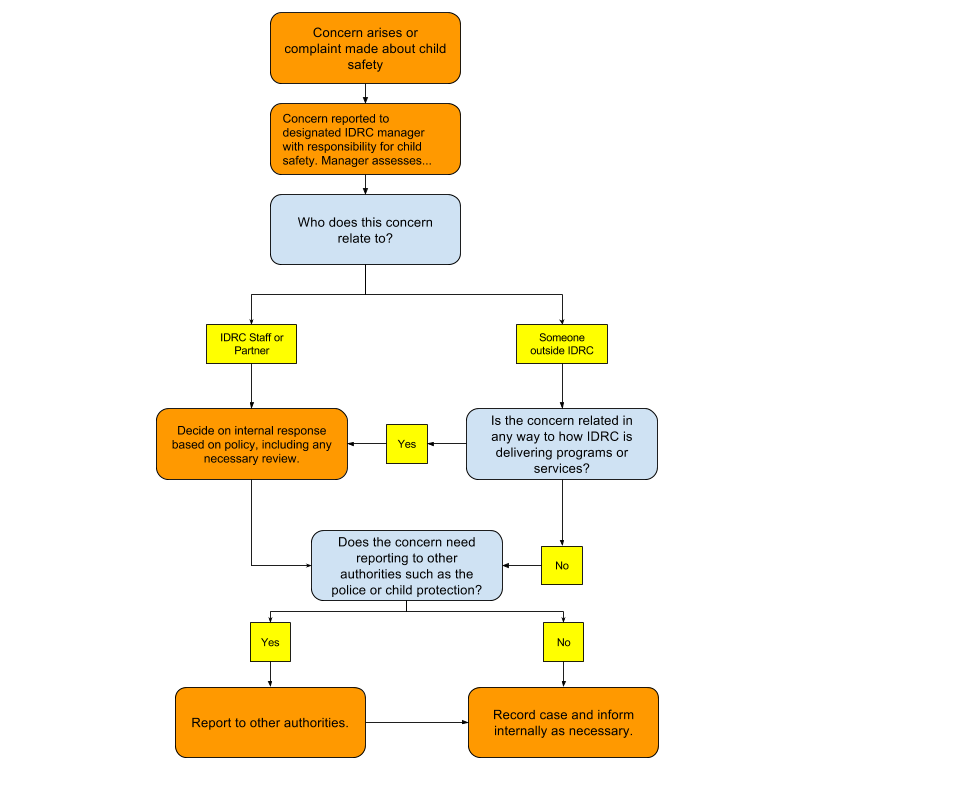 Concern arises or complaint made about child safetyConcern reported to designated IDRC manager with responsibility for child safety.Manager assesses…Who does this concern relate to?IDRC staff or partnerDecide on internal response based on policy, including any necessary review.Does the concern need reporting to other authorities such as the police or child protection?YesReport to other authorities.Record case and inform internally as necessary.NoRecord case and inform internally as necessary.Someone outside the IDRCIs the concern related in any way to how IDRC is delivering programs or services?YesDecide on internal response based on policy, including any necessary review.Does the concern need reporting to other authorities such as the police or child protection?YesReport to other authorities.Record case and inform internally as necessary.NoRecord case and inform internally as necessary.NoDoes the concern need reporting to other authorities such as the police or child protection?YesReport to other authorities.Record case and inform internally as necessary.NoRecord case and inform internally as necessary.Appendix E: Designated IDRC Managers with Responsibility for Child SafetyChild’s Name:Child’s Date of Birth: INCLUSIVE DESIGN RESEARCH CENTRE - CHILD SAFETY CONCERN FORMReport Details:Time: Date: Place: Reporter’s Details:Name:Address:Contact #:Occupation:Relationship to Child:Child’s Details (as available):Name:Age:Date of Birth:Gender:Address:Special considerations (e.g. means of communicating with the child, comfort with certain genders)Relationship to IDRC:Description of the Incident or Suspicion of Concern: Date and time: Location: Others present:Observations about the child (injuries, behaviour, fear or other emotions, general impression):Additional observations (i.e. of alleged perpetrator(s), environment, etc.):Child’s report (including child’s words if possible):Reporter suspicion:Child’s Name:Child’s Date of Birth: Alleged Primary* Perpetrator’s Details (as available):Name:Age:Date of Birth:Address:Relationship to Child:Relationship to IDRC:Current Location:Is this individual aware of your suspicion or this report or any other information that would lead them to believe a report may be made (e.g. knowing the child has shared information)?* include additional pages if more than one alleged perpetrator is identified or impliedHas Emergency Medical Attention Been Required?Details:Provided by:Has the the appropriate child protection agency been contacted (e.g. Children’s Aid Society)?Date and time:Details:Contact person(s) at the agency:  Current Safety of Child:Current location:Current person(s) responsible for the children’s well-being (include contact details and organization or agency name):Who Else Knows? (Include Contact Details)Agencies:Family members or other individuals:Name and PositionContact InformationJess Mitchell
Senior Manager Design Research & Development, Inclusive Design Research Centre (416) 977-6000 ext 3965jmitchell@ocadu.caIris Neher Manager, Inclusive Design Research Centre (416) 977-6000 ext 3951ineher@ocadu.ca